Learning Disability Nurses Day Wednesday 1st November 2023The UK Learning Disability Consultant Nurse Network (UKLDCNN) have identified an annual day to celebrate learning disability nurses and raise the profile of their profession as a positive career choice. We are working with the UK and Ireland based Learning/Intellectual Disability Nursing Academic Network (LIDNAN).   Learning Disability Nurses Day is on Wednesday 1st November. There is a wealth of resources available to help promote the profession. Across social media the hashtags to follow will be: #ChooseLDNursing #InspireLDNursing #LDNurseDayA learning disability nurse day competition A competition, which was open to anyone, to create a Tik Tok video was circulated with a view to create a viral promotional tool. The criterion for the competition was to create a video no longer than sixty seconds which demonstrates the innovation, creativity, and passion of learning disability nurses. The judges for the video competition are a panel of: LD nurses, people with lived experience, academics, communications experts, and Tommy Jessop an award-winning actor. The video chosen as the winning entry will be announced through the UKLDCNN on LD Nurse Day and the winner will receive a prize of £500. This has been donated by Independent Consultant Nurses and the Nursing Times. Coffee Design will produce a professional version of the winning TikTok entry, to be used nationwide.    National campaignA resource pack is available which includes social media resources, videos re LD nursing, logos, power point, a Teams background, and pledges.  These are available to download from:  National Learning Disability Nurses' Day — Learning Disability Nurses' ForumThere is also a wealth of resources to capture work underway in all four of the UK countries. This information was specifically designed for:  #LDNurseDay and can be viewed on: Learning Disability Nursing a wonderful career (office.com)Shine a light on learning disability nursing. 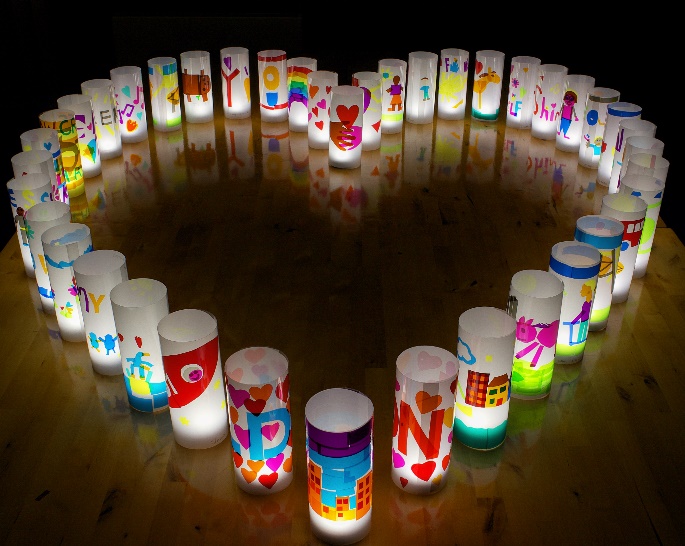 We have been working with Tony Wade Art a 'Shine a light on Learning Disability Nursing'. Tony piloted this project with Using a sheet of acetate on which to design artwork to promote LD Nursing using the key words: innovation creation and passion. The lanterns are then lit with a battery-operated candle, the plan is to light up the awareness around learning disability nursing: Shine a light lanternsMake your own lantern, Tony will show you how: How to make a lantern - YouTubeNew social media accounts To promote learning disability nursing, new social media accounts have been set up. TikTok 	@ld.nursing_ukYou Tube 	@LDNursingUKInstagram 	@chooseldnursing Follow us on X (formally Twitter) @UKLDCNN and @LIDNANHashtags to use on the day:  #LDNurseDay #ChooseLDNursing #InspireLDNursing What are people doing to celebrate?We would like to hear what you are doing to celebrate Learning Disability Nurses Day on Wednesday ST November 2023.Many of you are undertaking events across the UK which can be found here: https://sway.office.com/mmtQMGMVJyGJsZuk?ref=LinkContact us with your news and stories, telling us how you are celebrating the day:  network@ldcnn.uk 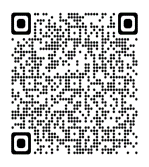 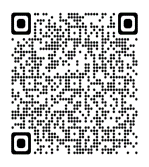 